О внесении изменений в постановление администрацииНиколаевского сельского поселения Щербиновского районаот 1 сентября 2015 года № 83 «Об утверждении административногорегламента предоставления администрацией Николаевскогосельского поселения Щербиновского района муниципальнойуслуги «Присвоение, изменение и аннулирование адресов»На основании распоряжения Правительства Российской Федерации от            31 января  2017 года № 147-р «О целевых моделях упрощения процедур ведения бизнеса и повышения инвестиционной привлекательности субъектов Российской Федерации», в целях реализации целевой модели «Регистрация права собственности на земельные участки и объекты недвижимого имущества», п о с т а н о в л я ю:1. Внести в постановление администрации Николаевского сельского поселения Щербиновского района от 1 сентября 2015 года № 83 «Об утверждении административного регламента предоставления администрацией Николаевского сельского поселения Щербиновского района муниципальной услуги «Присвоение, изменение и аннулирование адресов» следующие изменения:в приложении к постановлению:в пункте 2.4.1 подраздела 2.4 раздела II слова «10 рабочих дней» заменить словами «8 рабочих дней»;подраздел 2.18 раздела II дополнить пунктом 2.18.6:«2.18.6. Представление документов и информации, в том числе об оплате государственной пошлины, взимаемой за предоставление муниципальных услуг, в соответствии со статьей 7 Федерального закона осуществляется в порядке, утвержденном главой администрации (губернатором) Краснодарского края.При предоставлении муниципальных услуг взаимодействие между органами местного самоуправления Николаевского сельского поселения Щербиновского района (далее – органы местного самоуправления), 2подведомственными им организациями и многофункциональными центрами осуществляется с использованием информационно-телекоммуникационных технологий по защищенным каналам связи.Многофункциональный центр направляет электронные документы и (или) электронные образы документов, заверенные в установленном порядке электронной подписью уполномоченного должностного лица многофункционального центра, в органы местного самоуправления, подведомственные им организации, предоставляющие соответствующую муниципальную услугу, если иное не предусмотрено федеральным законодательством и законодательством Краснодарского края, регламентирующим предоставление государственных и муниципальных услуг.При отсутствии технической возможности многофункционального центра, в том числе при отсутствии возможности выполнить требования к формату файла документа в электронном виде, заявления и иные документы, необходимые для предоставления муниципальных услуг, направляются многофункциональным центром в органы местного самоуправления, подведомственные им организации на бумажных носителях. Органы местного самоуправления, подведомственные им организации при предоставлении муниципальных услуг обеспечивают прием электронных документов и (или) электронных образов документов, необходимых для предоставления муниципальной услуги, и их регистрацию без необходимости повторного представления заявителем или многофункциональным центром таких документов на бумажном носителе, если иное не установлено федеральным законодательством и законодательством Краснодарского края, регламентирующим предоставление государственных и муниципальных услуг.Предоставление муниципальной услуги начинается с момента приема и регистрации органами местного самоуправления, подведомственными им организациями электронных документов (электронных образов документов), необходимых для предоставления муниципальной услуги, а также получения в установленном порядке информации об оплате муниципальной услуги заявителем, за исключением случая, если для процедуры предоставления услуги в соответствии с законодательством требуется личная явка.Органы местного самоуправления, подведомственные им организации направляют результаты предоставления муниципальных услуг в многофункциональный центр в соответствии с административными регламентами предоставления муниципальных услуг.»;пункты 1-5 раздела III изложить в новой редакции:«1) прием запросов заявителей о предоставлении муниципальной услуги и иных документов, необходимых для предоставления муниципальной услуги; 2) формирование и направление межведомственного запроса в органы, предоставляющие государственные услуги, в иные органы государственной власти, органы местного самоуправления и организации, участвующие в предоставлении муниципальных услуг;3) проведение экспертизы документов и определение возможности предоставления муниципальной услуги. Принятие решения о присвоении (изменении, аннулировании) адреса или об отказе заявителю в присвоении 3(изменении, аннулировании) адреса;4) выдача заявителю результата предоставления муниципальной услуги.»;4) в пункте 3.2.5 подраздела 3.2 раздела III слова «5 (пять)» заменить словами «3 (три)»;5) подраздел 3.3 раздела III изложить в новой редакции:«Подраздел 3.3. Проведение экспертизы документов и определение возможности предоставления муниципальной услуги.Принятие решения о присвоении (изменении, аннулировании) адресов или об отказе заявителю в присвоении(изменении, аннулировании) адресов3.3.1. Основанием для начала административной процедуры является поступление заявления с комплектом документов специалисту Отдела от начальника Отдела.3.3.2. Должностным лицом, ответственным за проведение экспертизы документов, является специалист Отдела.3.3.3. Административная процедура включает в себя:1) проверку заявления с комплектом документов на соответствие законодательству и наличие всех необходимых документов;2) подготовку постановления о присвоении (аннулировании, изменении) адреса или уведомления об отказе заявителю в присвоении (изменении, аннулировании) адреса – срок 1 (один) рабочий день.3.3.4. Критерием принятия решения является:установление соответствия (несоответствия) представленных документов действующему законодательству.отсутствие (наличие) основания для отказа в предоставлении муниципальной услуги. 3.3.5. Результат административной процедуры – подписанное постановление о присвоении (аннулировании, изменении) адреса или уведомления об отказе заявителю в присвоении (изменении, аннулировании) адреса. Общий срок выполнения административной процедуры - 1 (один) день.»;подраздел 3.4 раздела III исключить.2. Отделу по общим и юридическим вопросам администрации Николаевского сельского поселения Щербиновского района (Парасоцкая) разместить настоящее постановление на официальном сайте администрации Николаевского сельского поселения Щербиновского района.3. Официально опубликовать настоящее постановление в Информационном бюллетене администрации Николаевского сельского поселения Щербиновского района.4. Контроль за выполнением настоящего постановления оставляю за собой.45. Постановление вступает в силу на следующий день после его официального опубликования.ГлаваНиколаевского сельского поселенияЩербиновского района                                                                        Н.С. Ткаченко                                                                                           ПРОЕКТ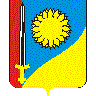                                                                                            ПРОЕКТАДМИНИСТРАЦИЯ НИКОЛАЕВСКОГО СЕЛЬСКОГО ПОСЕЛЕНИЯ ЩЕРБИНОВСКОГО РАЙОНАПОСТАНОВЛЕНИЕАДМИНИСТРАЦИЯ НИКОЛАЕВСКОГО СЕЛЬСКОГО ПОСЕЛЕНИЯ ЩЕРБИНОВСКОГО РАЙОНАПОСТАНОВЛЕНИЕот _______________                                                 №______________ село Николаевкасело Николаевка